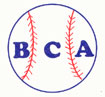 2018-19 Membership
NHSBCA Membership Association Application (Membership runs from Sept.1 – Aug. 31) Name/Last________________________________________________First______________________________Title____________________________________ (Head Coach, Assist Coach, Instructor, etc.) School/Organization__________________________________________________________________________City State Zip ______________________________________________________________________________________________________Preferred Mailing Address______________________________________________________________________ City State Zip _______________________________________________________________________________________________________Telephone: (We will not publish information on website- just position, school and state)
School (        )______________________ Home (        )_____________________ Cell (        )_________________ E-mail address________________________________________________________________________________ The 2019 season will be my _________ year (total years) of coaching baseball.
In addition to coaching, I teach__________________________________________ My total record as a Head HS BB coach: Wins _______Losses _______ Mail to: NHSBCA MEMBERSHIP C/O Tim Saunders P.O. Box 1038
Dublin, OH 43017 (Checks or money orders only- made out to NHSBCA) Credit Card payment please register at www.baseballcoaches.orgBENEFITS FOR MEMBERSAWARDS– Region All-American TeamsNational All-America TeamsRegion Players of the Year National Player of Year Region and National Coaches of the Year –Region Assistant Coaches of the Year –Region and National Field of the Year
RECOGNITION
National team rankings in BASEBALL AMERICA -Victory certificates 100, 200, 300, 400, 500 etc. – Coaching Years Awards (10, 15, 20, 25, 30, 35, 40, 45, 50, 55, etc.) and Continuous member plaque (10, 15, 20 25, 30) MEMBERSHIP WEBSITE DIRECTORY--updated regularly on website (www.baseballcoaches.org)
National CONVENTION--Mandatory membership fee ($50) Top speakers at clinic sessions - Showcase of latest baseball products -Professional Growth Credit – Awards/Hall of Fame Dinner
NHSBCA HIGH SCHOOL BASEBALL HALL OF FAME
INSURANCE
$1,000,000 Personal liability coverage -- free to U.S.A. members only2018 BCA National Convention; St. Louis, MO
Nov. 29 – Dec. 2, 2018 Information and registration at www.baseballcoaches.orgConvention fee: $50 pre-clinic fee + current membership paid -------$70 walk-up fee + current membership paid